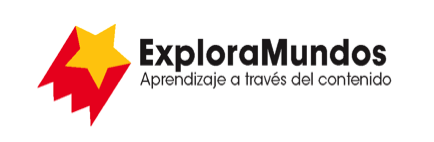 Niveles N, O, P: Investigaciones
Todo se mueveParte 5: Presenta y comparte
Mira toda la información que reuniste durante tu investigación.¿Cuáles son las ideas más importantes sobre los distintos modos en que las cosas se mueven, van más lento, se detienen o cambian de dirección?Escribe las ideas más importantes en una tabla.
Cuando termines, asegúrate de guardar este archivo.AcciónEjemplo 1Ejemplo 2Ejemplo 3Usamos las fuerzas para mover objetos.Una fuerza puede ser un jalón.Una fuerza puede ser un empujón.La gravedad hace que las cosas se muevan.Algunos objetos se deslizan suavemente.La fricción hace que las cosas se muevan más lentamente.